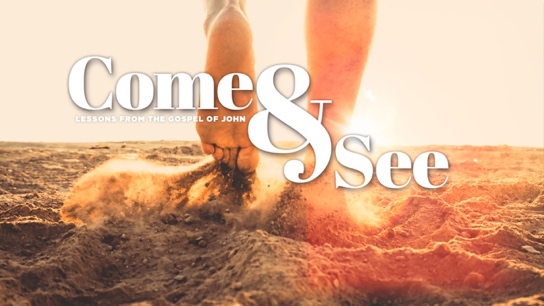 LESSON 25       SHARING CLASSSharing Class is a time to look back and celebrate what we’ve learned throughout the year. This Lesson is designed to help you in your time of reflection. You might want to refer to your lessons and lecture notes, the “Memory Verses” and/or “My Main Thing” document as you answer these questions.1.  From our COME AND SEE lessons, which name of Jesus revealed through Scripture in John’s Gospel did you love or need the most and why?2.  What truth or quote from a lecture has had a great influence on what you believe about Jesus and the life and relationship He invites us into? Explain. 3.  Share how you have seen the Lord answer a personal prayer request this year.4.  Describe how this study has deepened your belief in Jesus as the one who has the words of eternal life for you (John 6:68). Has John’s Gospel influenced your heart toward inviting others to COME AND SEE? 5.  What is the main thing you will remember that has led you to come closer to Jesus and see Him more clearly from: COME AND SEE lessons in John’s GospelReflecting on the names of Jesus